Supplementary material 3: Catalogue of geomorphological classes.Carbonates (slab)Bright, flat, smooth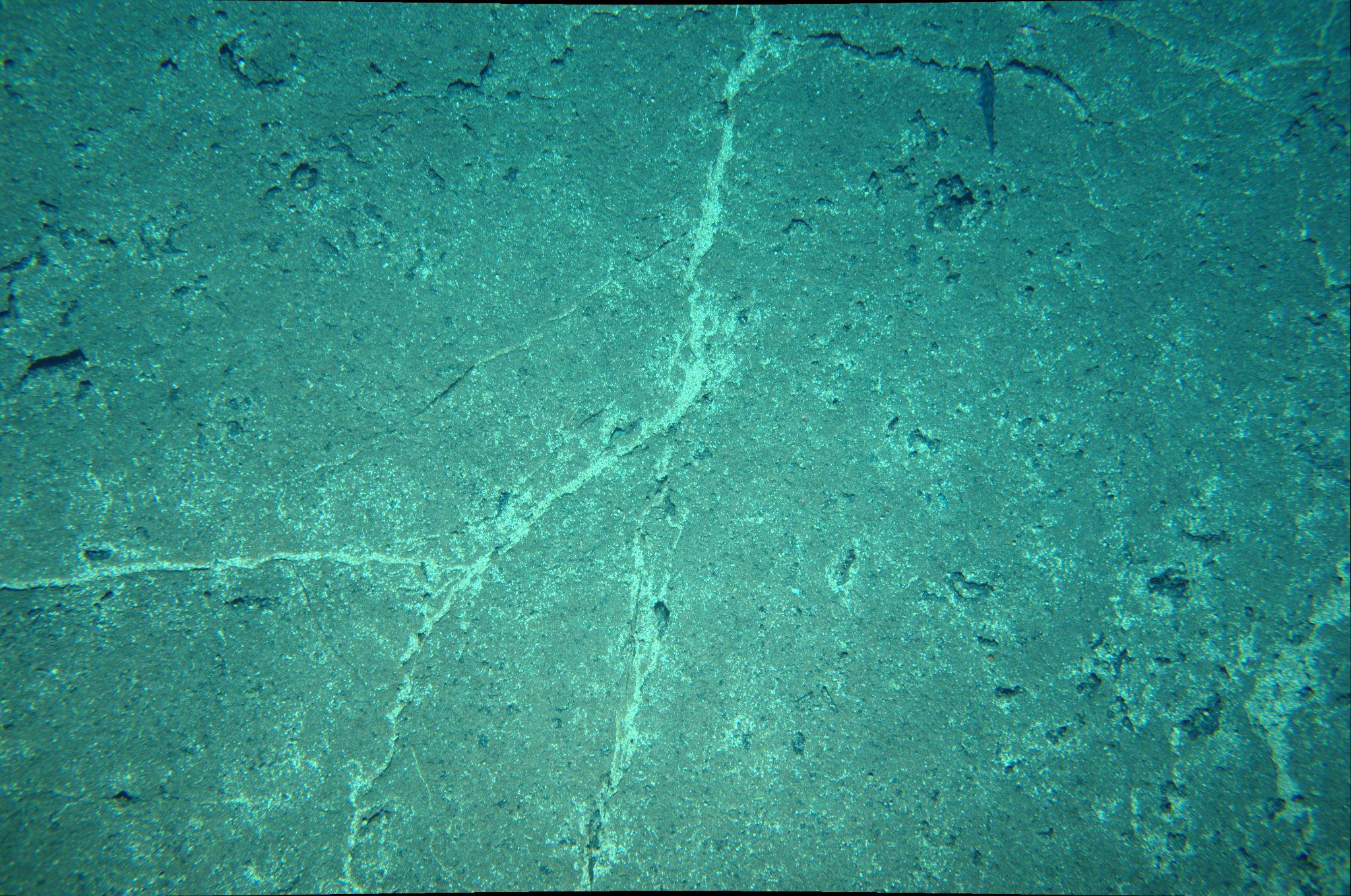 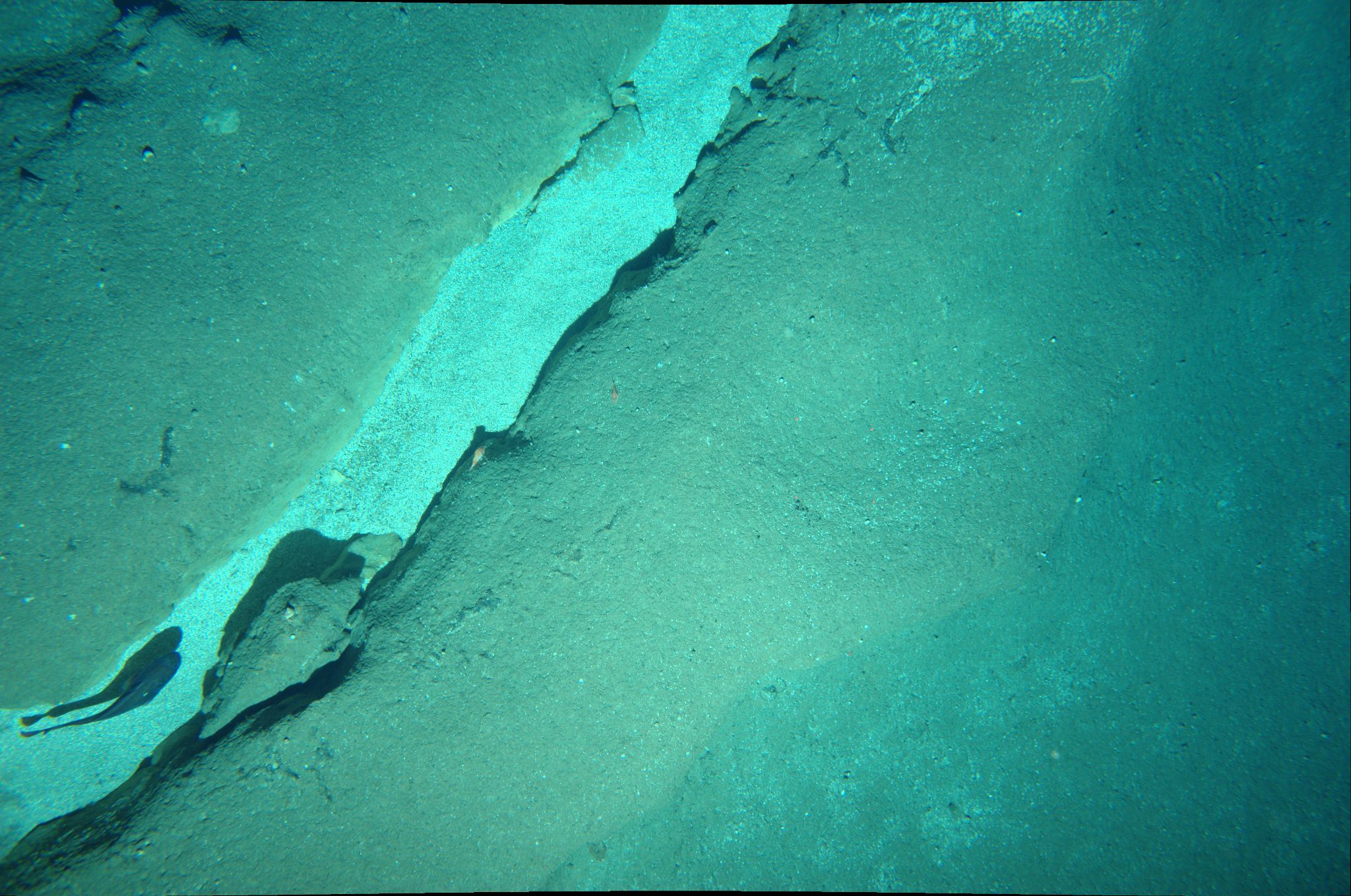 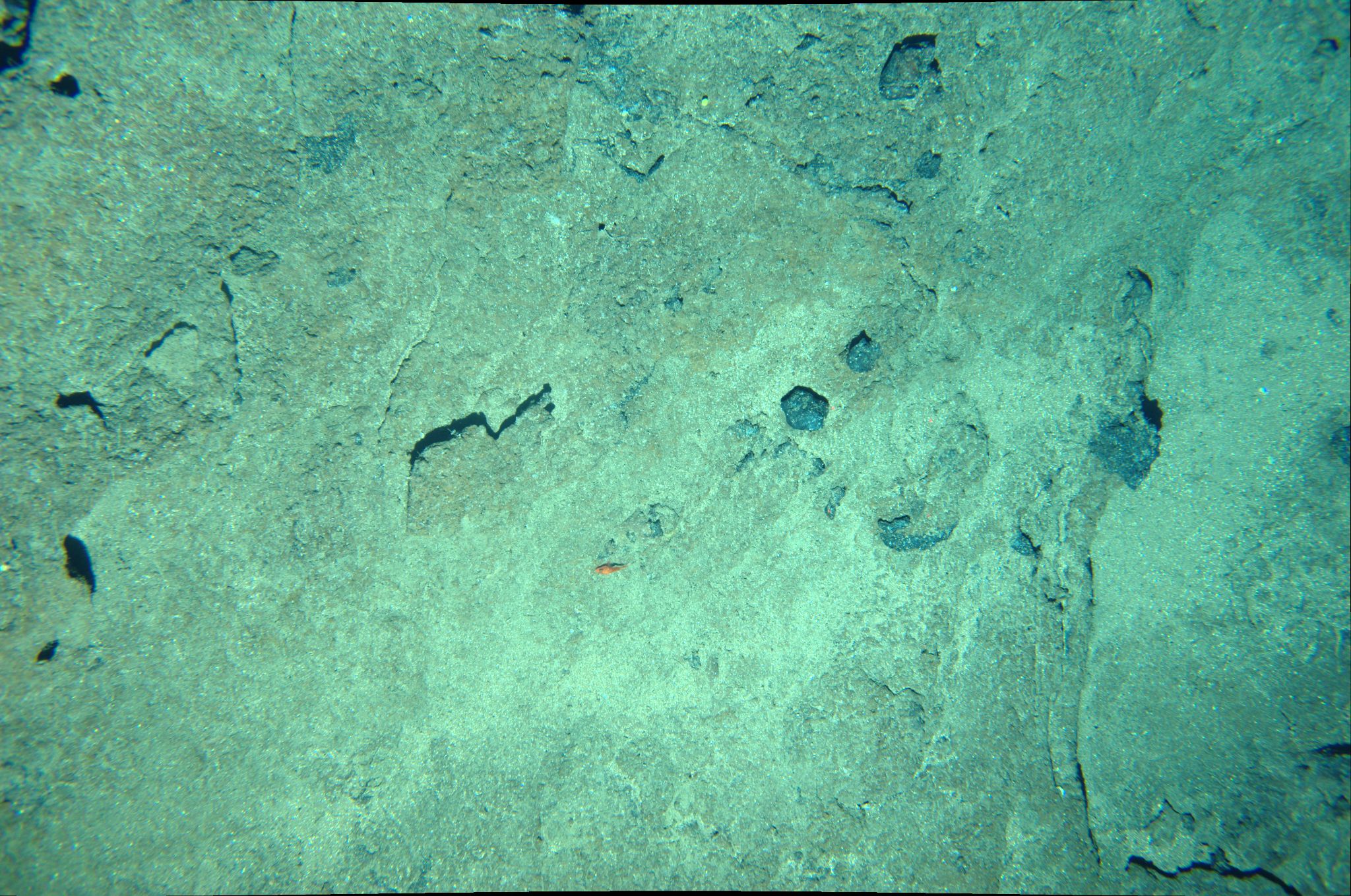 Volcanics (lava flow)Dark, rugged relief, vacuolar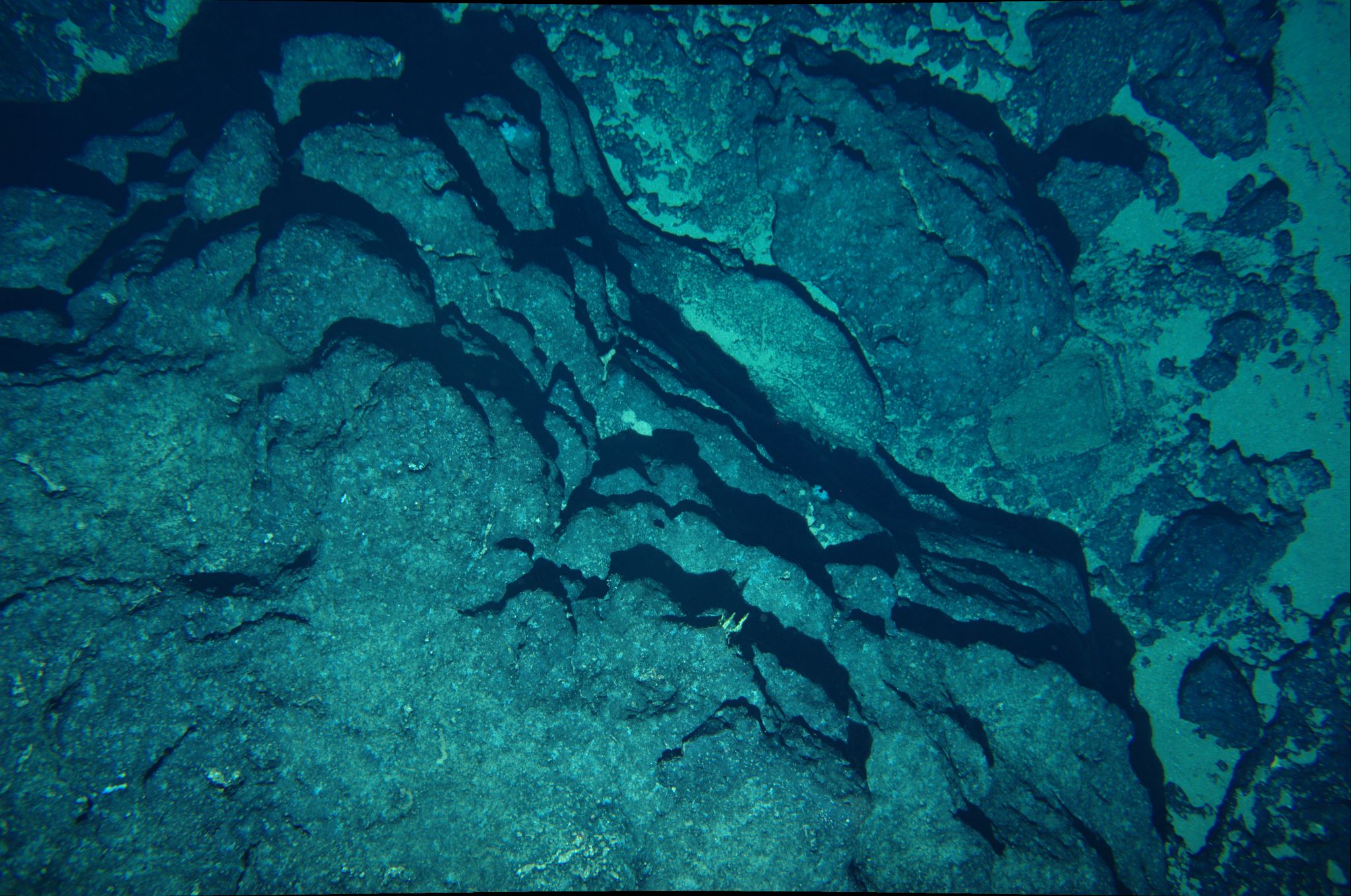 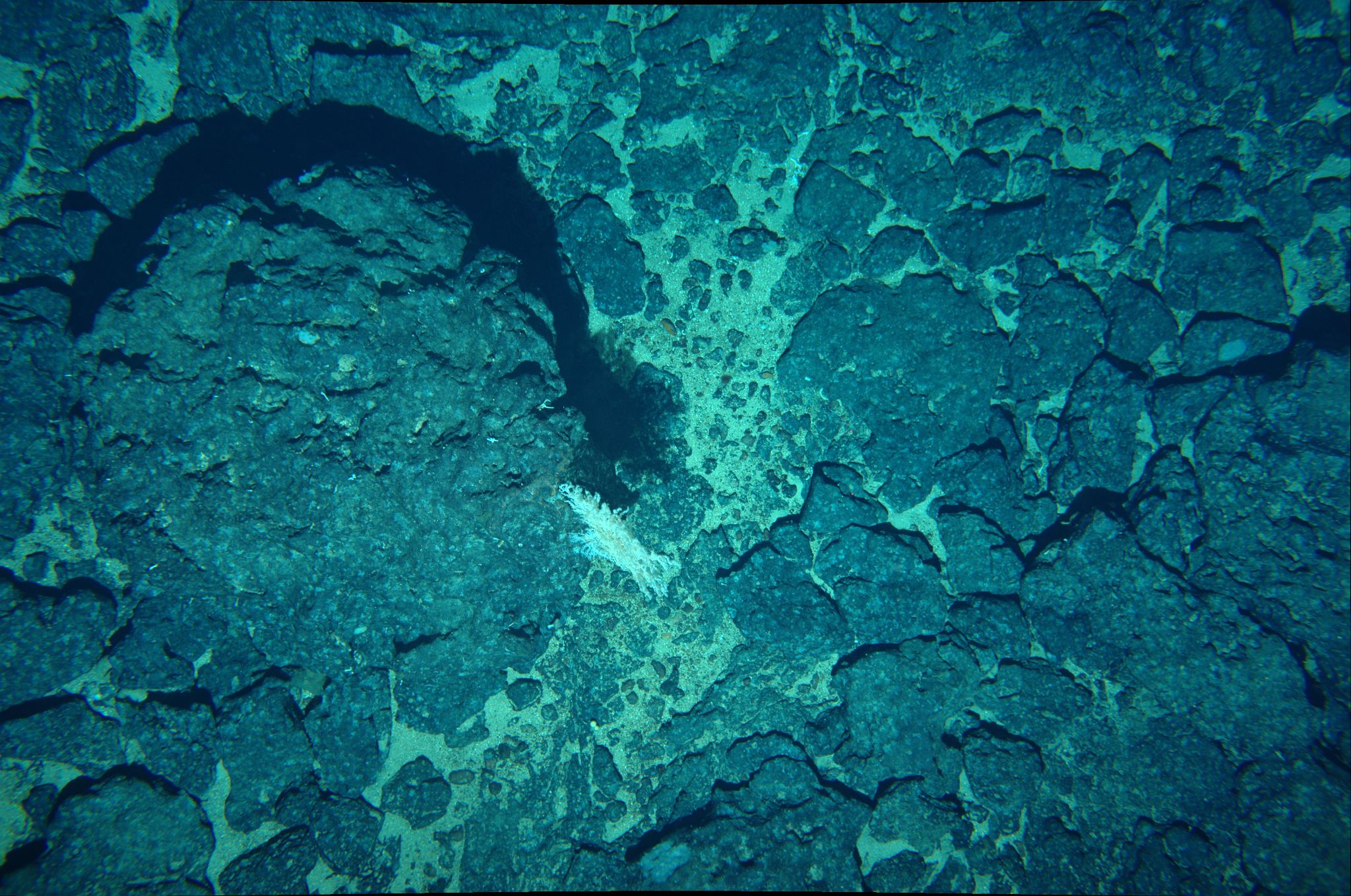 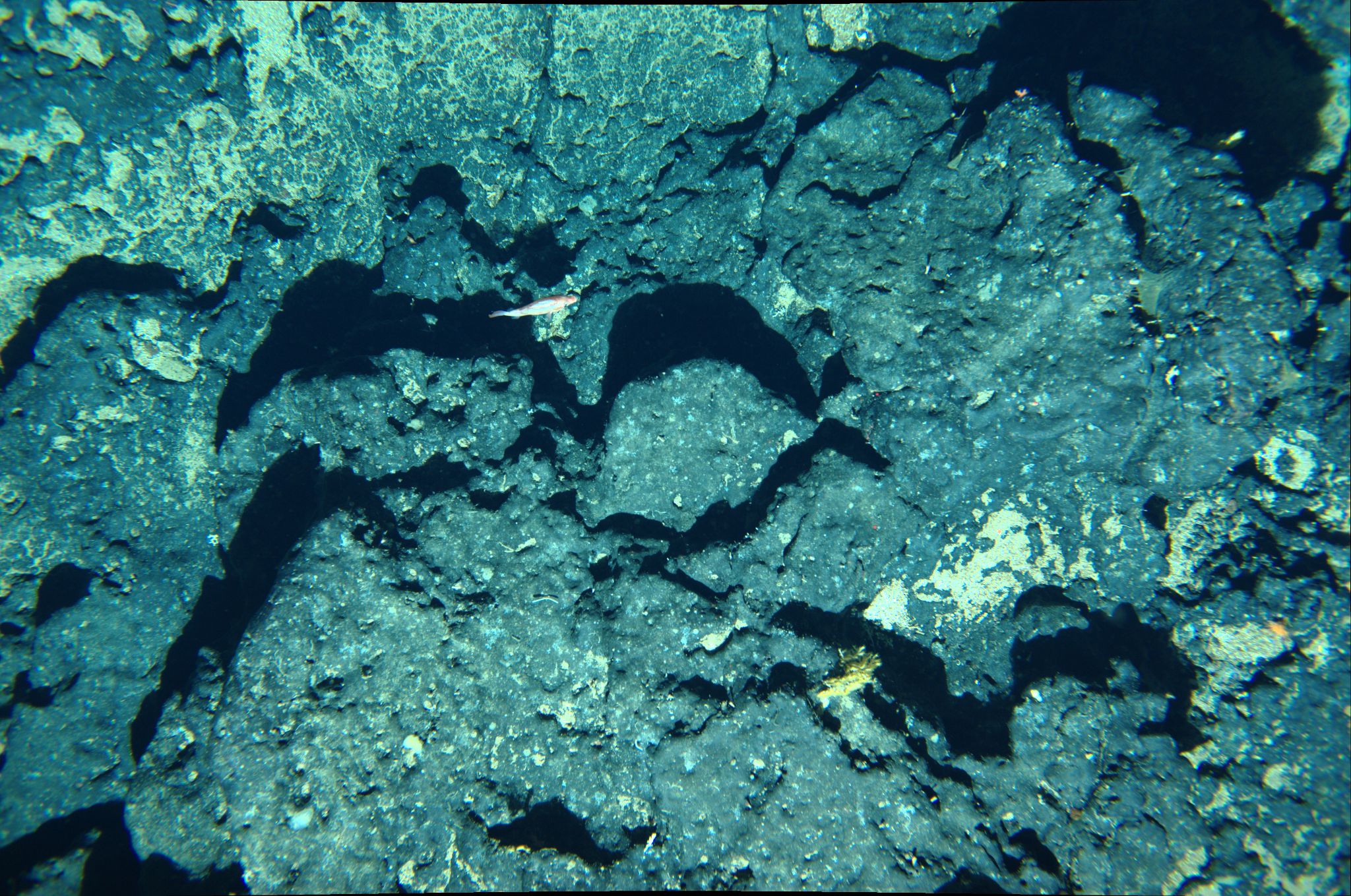 MixedCarbonate + sand + volcanic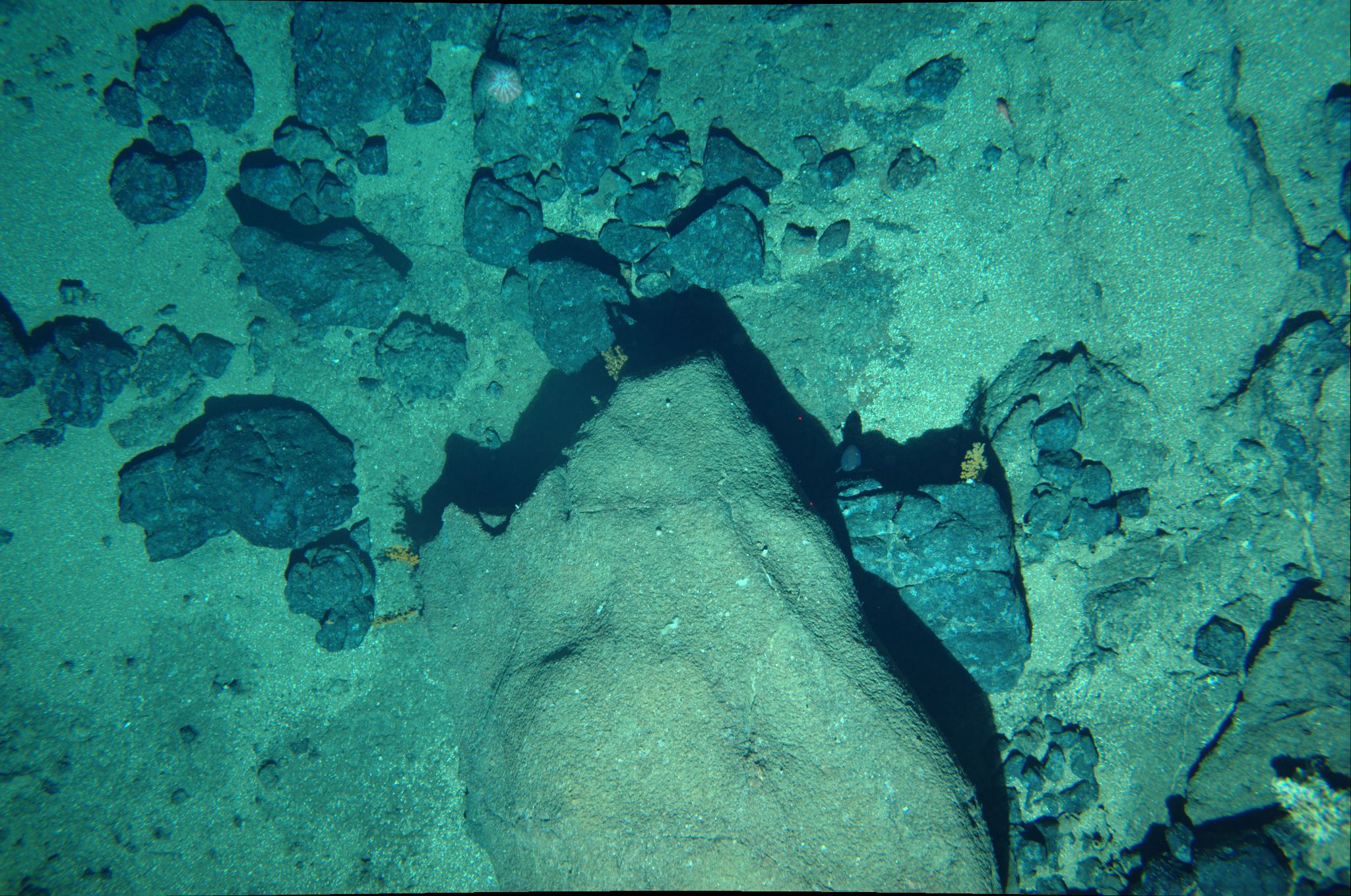 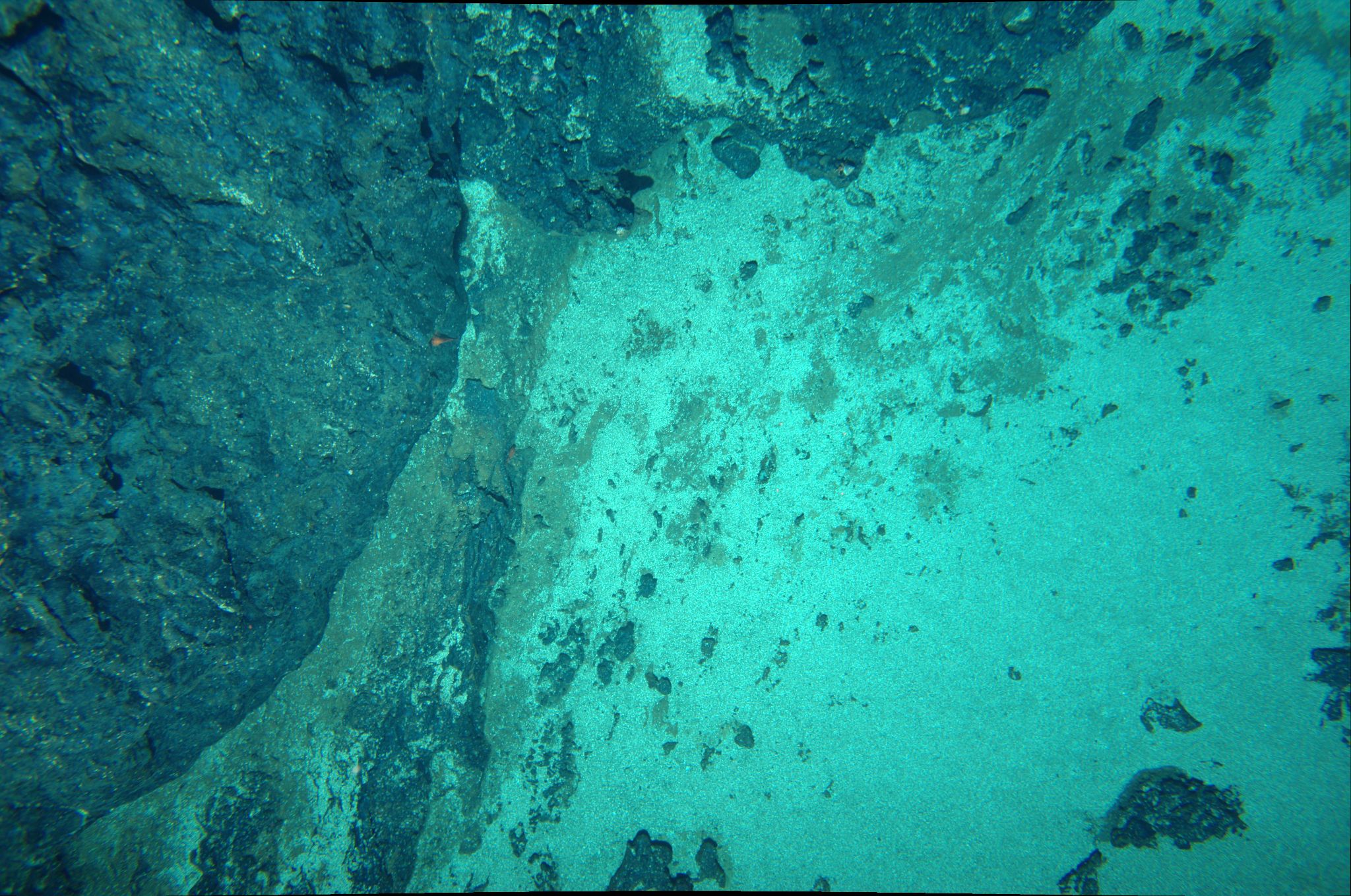 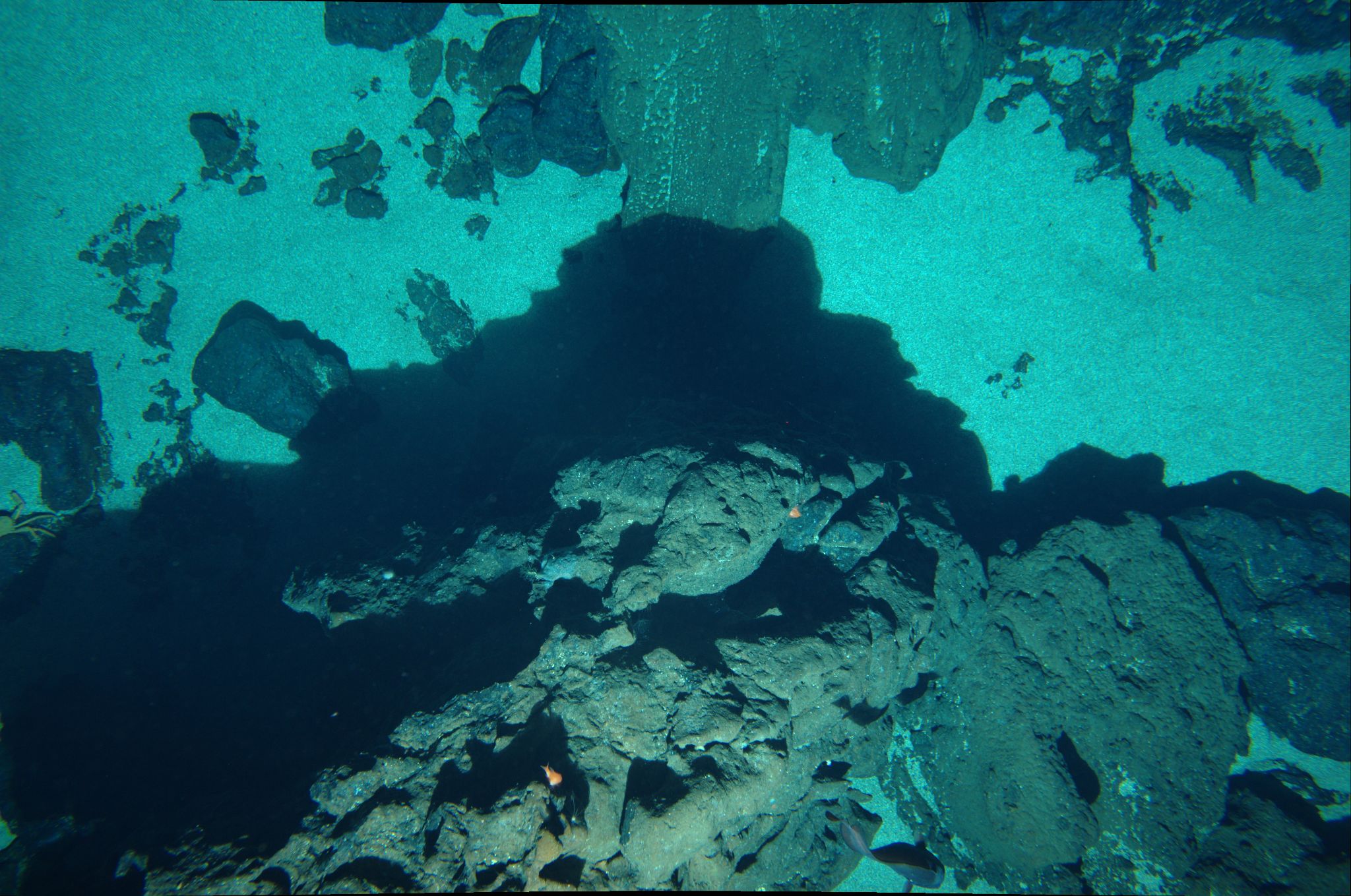 SedimentaryElongated ridges, smooth, domal, interspersed with rocks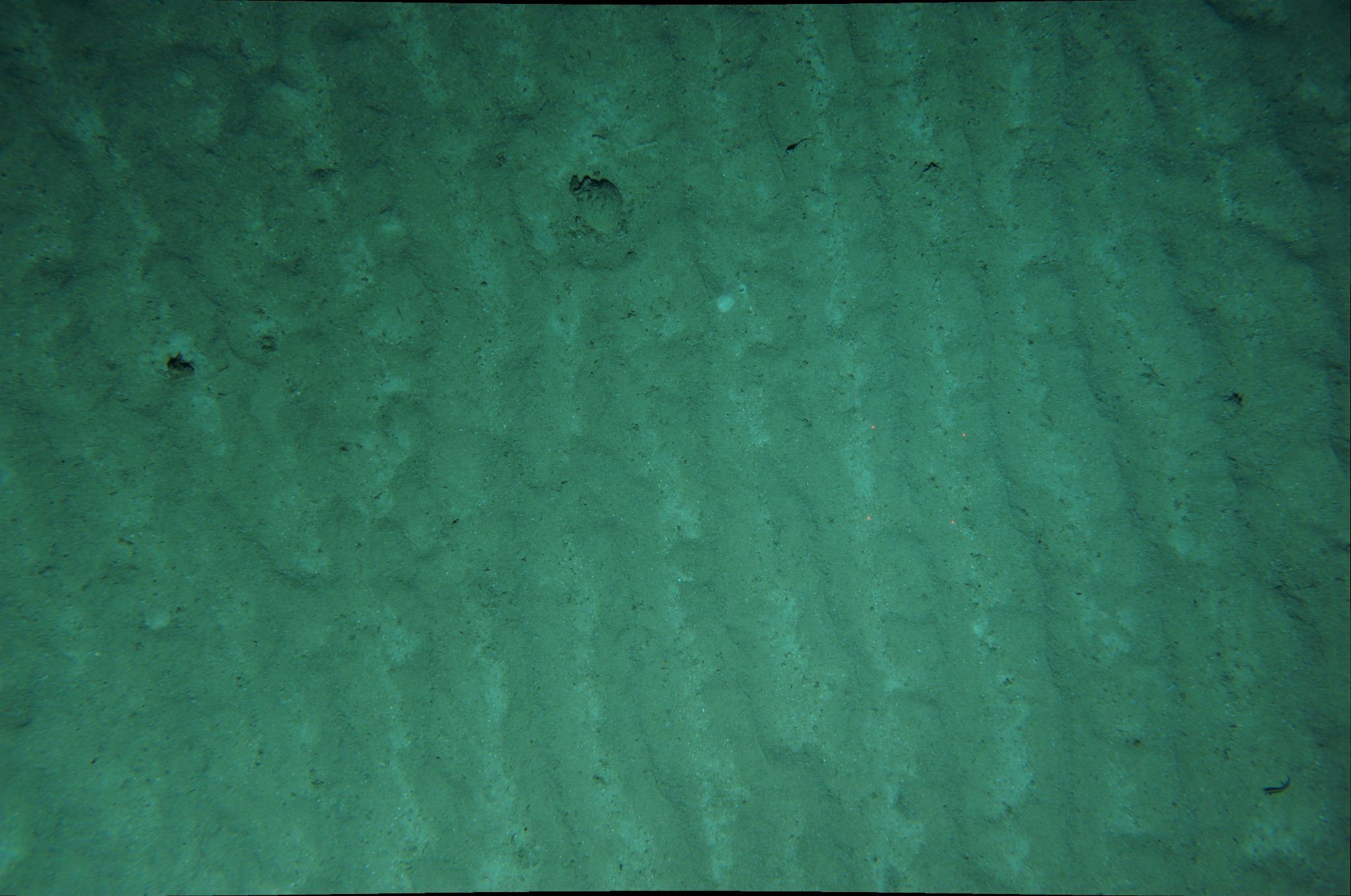 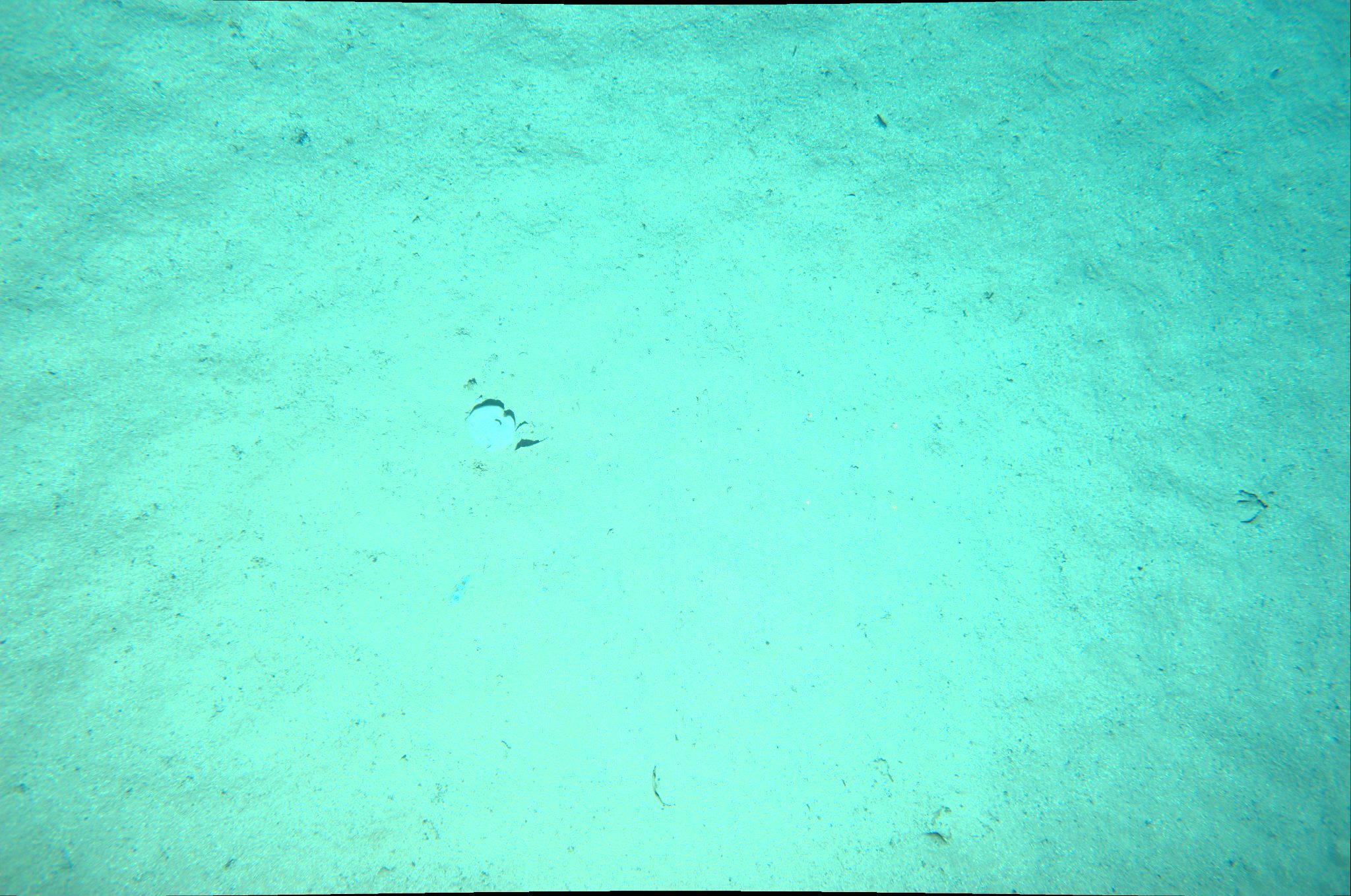 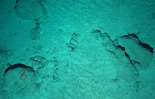 